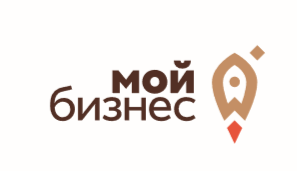 ДатаНазвание мероприятияСсылкаПлан мероприятий для участников оборота обувных товаров (май-июнь 2020 г.)План мероприятий для участников оборота обувных товаров (май-июнь 2020 г.)План мероприятий для участников оборота обувных товаров (май-июнь 2020 г.)20 мая 2020 г.Онлайн марафон PROMAPKИPOBKУ 2020 «Маркировка обуви и товаров легкой промышленности»https://xn--80ajghhoc2aj1c8b.xn--p1ai/lectures/promarkirovku2020/footwear2020/16 июня 2020 г.Партнерский вебинар Контур «Маркировка обуви: что нужно сделать до старта»https://events.webinar.ru/16759691/4721848План мероприятий для участников оборота табачной продукции (май 2020 г.)План мероприятий для участников оборота табачной продукции (май 2020 г.)План мероприятий для участников оборота табачной продукции (май 2020 г.)18 мая 2020 г.Партнерский вебинар Конур «Маркировка Табачной продукции»21 мая 2020 г.Партнерский вебинар с Тензор «Маркировка Табака»https://n.sbis.ru/Events/d3abad47-8d19-44d1-85bb-60a24056f6d021 мая 2020 г.Партнерский вебинар Такском «Маркировка табачной продукции»https://educenter.taxcom.ru/lk/lektoriy26 мая 2020 г.Маркировка табака 2020 вторая всероссийская онлайн конференция ЦРПТhttps://xn--80ajghhoc2aj1c8b.xn--p1ai/lectures/promarkirovku2020/tabak/